Temario Sextos Básicos – Ciencias Naturales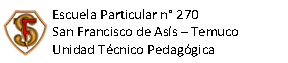 Temario Sextos Básicos – Ciencias NaturalesContenidos a considerarSugerencias de estudioSugerencias de estudioPubertad – Cambios en la adolescenciaEcosistemasLa materiaEnergía Capas de la atmósferaTexto del Estudiante Fichas de actividadesContenido del CuadernoRevisión de pruebas aplicadas durante el año académico. Texto del Estudiante Fichas de actividadesContenido del CuadernoRevisión de pruebas aplicadas durante el año académico. Tipos de preguntasTipos de preguntasNúmero de Preguntas Selección múltipleSelección múltiple35Contenidos a considerarSugerencias de estudioSugerencias de estudioPubertad – Cambios en la adolescenciaEcosistemasLa materiaEnergía Capas de la atmósferaTexto del Estudiante Fichas de actividadesContenido del CuadernoRevisión de pruebas aplicadas durante el año académico. Texto del Estudiante Fichas de actividadesContenido del CuadernoRevisión de pruebas aplicadas durante el año académico. Tipos de preguntasTipos de preguntasNúmero de Preguntas Selección múltipleSelección múltiple35